CONOCE MÁS AL POETA  MIGUEL HERNÁNDEZCONCURSA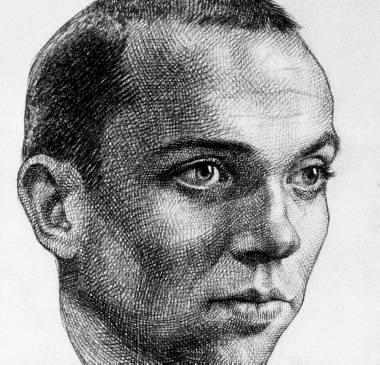 ¡LEE EL CUESTIONARIO SOBRE MIGUEL HERNÁNDEZ, INVESTIGA Y CONTESTA!ENTREGA TU RESPUESTA EN LA CAJA DEL CONCURSO EN CONSERJERÍA ANTES DEL 19  DE ABRIL. Y... ¡GANA!CUESTIONARIO aniversario de la muerte de Miguel HernándezMiguel Hernández nació en:1910193619421853Un guardia lo apaleó en la calle por llevar un libro de…a) Prosab) Poesíac) Teatrod) ReligiónMiguel cumplió condena en .......... cárceles distintas 1234Murióa) De tuberculosisb) De un resfriado c) De la gripec) AsesinadoMiguel Hernández conoció y estableció contacto con…CervantesRamón SijéSan Juan de la CruzCarlos Ruiz ZafónCuál de estos títulos pertenece a un poema de Miguel Hernández?Los hijos de la piedraTeatro en la guerraEl hombre acechaEl torero más valienteSu obra Viento del pueblo fue conocida con el estilo de…Poesía de postguerraPoesía popularPoesía de guerraPoesía cultural8. ¿Cuántos premios ganó Miguel Hernández? a) 4b) 3c) 5d) 19. ¿Con cuál de sus obras recibió un premio literario?a) El rayo que no cesa
b) Canto a Valenciac) Viento del pueblod) El hombre acecha11. Miguel Hernández se considera de...   a) la generación del 35   b) la generación del 98   c) la generación del 27   d) el romanticismo 12.    ¿Dónde muere Miguel Hernández?
a) Madrid
b) Tarragona
c) Alicante
d) Sevilla
